PLANILHA DE CUSTOS:Arroio Grande, 08 de julho de 2024.ItemDescriçãoUnid.Quant.Valor Unitário R$Valor total R$01Plug conector XLR macho para microfone.UNID.08R$20,25R$162,0002Plug conector fêmea XLR para microfone.UNID.08R$20,25R$162,0003Plug XLR fêmea para painel.UNID.08R$13,95R$111,6004Plug XLR macho para painel.UNID.04R$13,95R$55,8005Plug P10 estério.UNID.10R$12,75R$127,5006Cabo balanceado para microfones.UNID.40mR$7,65R$306,00TOTALR$924,90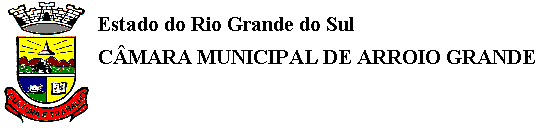 